CURRICULUM VITAE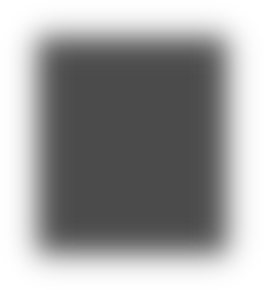 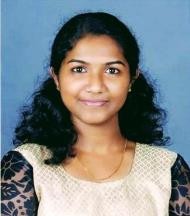 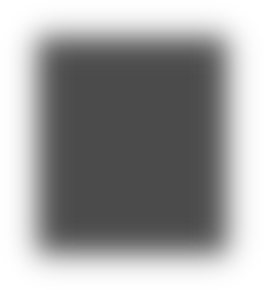 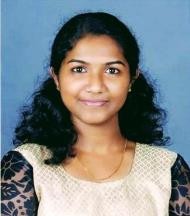 Career ObjectiveCHINJU K GEORGEEMAIL ID: treesachinju@gmail.comMob No: 8547524365Seeking a challenging career in hospital and nursing education as educator to provide training for pioneers in the nursing profession where I can utilize my existing skills to the fullest and to acquire and improve my expertise in the field of nursing.Personal DataName of Applicant	: Chinju K GeorgeDate of Birth	: 06.11.1992Sex	: FemaleMarital Status	: MarriedNationality	: IndianReligion and Caste	: Christian, Latin CatholicLanguage Known	: English, Hindi, Kannada, Tamil, MalayalmAddress	: Pazhanilath House, Blayilpadam, JRRA No:80, Jawahar Road, Poonithura P. O., Ernakulam, Pin: 682038Key SkillsSelf-Learning, Hardworking and problem solverConfident and sincereGood knowledge about Medical terminologies and good communicatorEmphasis on patient education and nursing processGood teaching skillAcademic QualificationProfessional QualificationProfessional Registration No. & Validity of RegistrationWorking Experience – ClinicalWorking Experience – TeachingHospital ProfileSt. John's Medical College and Hospital is one of the India's Premier Medical Institutions.It is part of the St. John’s National Academy of Health Sciences, run by the Catholic Bishops Conference of India. It is a primary religious minority Medical College and Hospital, established in 1963 with NACC Grade 5 Star. It’s could as one of the best in nation, a state of art hospital with 1342 beds for all medical and surgical departments. This hospital is a tertiary medical service center, has 13 suppertive service departments and 4 ancillary service departments.Lakeshore Hospital and Research Centre Ltd. was registered as a Public Limited Company in 1996 and started functioning as a Multi-Specialty Hospital in January 2003. The hospital is accredited by NABH and has 43 ICU’s and 10 Operation Theater. It is one of the largest tertiary care hospital in the state and is managed by VPS Healthcare.P S Mission Hospital is a charitable institution managed by The Sisters of the Congregation of Theresian Carmelites. Perpetual Succors Mission is a third order Carmelite Congregation and is pontifical, erected and rooted in India since 1866. It has grown into 150 bedded Multi Super Speciality Hospital.PS Mission School of Nursing, Maradu has diploma in General Nursing and Midwives Course Program (3 ½ Years) in skill oriented programme and is recognized by Government of Kerala, Kerala Nurses and Midwives Council, Government of India and the Indian nursing Council having the capacity of the intake 40 seats of each year.AchievementsOrganized medical camps under the guidance of Medical Trust Hospital in Karrimughal Region.Participated in SNA Cultural and Art Programs held at unit level.Participate in Continuing Nursing Educating Programs like BLS Workshop etc.ReferenceSr. Mary Milani, Principal, School of Nursing, PS Mission Hospital, Maradu.Sr. Alphonsa A L, Nursing Superintendent, PS Mission Hospital, Maradu, Kerala.Mr. Prasanth Kuriakose, Team Leader of Dialysis Department, PS Mission Hospital, Maradu Kerala.Mrs. Philomina, Head Nurse of 7th Main Nursing Station, Lakeshore Hospital & Research Center, Ltd., Nettoor.DeclarationI hereby declare that the information furnished is true to the best of my knowledge and belief.Place:	Yours FaithfullyDate :Chinju K GeorgeQualificationInstitutionBoard/ UniversityYear% of MarkSSLCSt. Joseph’s CGHS,ThripunithuraBoard of Public Examination,KeralaMarch 200885%Higher SecondaryGovernment Higher Secondary School for Girls,ErnakulamBoard of Higher Secondary Examination,KeralaMarch 201083%QualificationInstitutionBoard/ UniversityYear% of MarksBSc NursingMedical Trust College of Nursing,IrimpanamKerala University of Health ScienceSeptember 201464 %MBA (HRM)Distant EducationAnnamalaiUniversityJune 201770 %Infection Control Certification ProgramDistant EducationAmrita Vishwavidhyapeedam University     PursuingMembership of Professional BodiesOrganization Membership StatusMembership NumberKerala Nurses and Midwives Council2025 March 5KL03201501762NUID No – KL172979TNAILife timeTNAI No. 267950/LMTName of the InstitutionDesignationDepartmentPeriod of EmploymentSt. John’s Medical College & Hospital, BangaloreStaff NurseMedical Surgical Ward & Surgical Septic Intensive TreatmentCare Unit02.02.2015to 08.04.2017Lakeshore Hospital &Research Center Ltd., Nettoor, KeralaStaff NurseOncology Ward19th June 2017 to21st June 2018P S Mission Hospital, Maradu, KeralaStaff NurseDialysis Unit28th June 2017 to28th September 2019Name of the InstitutionDesignationDepartmentPeriod of EmploymentSchool of Nursing, P S Mission Hospital, Maradu, KeralaNursing TutorSubject Co-ordinator Fundamentals of Nursing, CommunityHealth Nursing1st February 2020 toTill date